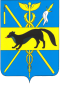 АДМИНИСТРАЦИЯБОГУЧАРСКОГО МУНИЦИПАЛЬНОГО РАЙОНАВОРОНЕЖСКОЙ ОБЛАСТИПОСТАНОВЛЕНИЕот «18»  02. 2021 г.  № 85г. Богучар                                                                        О внесении изменений в постановление администрации Богучарского муниципального района от 15.02.2018 № 96 «Об утверждении порядка предоставления, использования и возврата бюджетных кредитов, полученных из бюджета Богучарского муниципального района Воронежской области, поселениями Богучарского муниципального района»В целях  приведения в соответствие  с действующим законодательством нормативно - правовых актов,  администрация Богучарского муниципального района п о с та н о в л я е т:1.Внести следующие изменения в постановление администрации Богучарского муниципального района от 15.02.2018 № 96 «Об утверждении порядка предоставления, использования и возврата бюджетных кредитов, полученных из бюджета  Богучарского муниципального района Воронежской области, поселениями Богуарского муниципального района»: 1.1.Преамбулу постановления изложить в следующей редакции:«В соответствии со статьями 93.2, 93.3 Бюджетного кодекса Российской Федерации, решением Совета народных депутатов Богучарского муниципального района Воронежской области от 24.12.2019 № 161«О бюджетном процессе в Богучарском муниципальном районе»,администрация Богучарского муниципального района п о с та н о в л я е т:».2. Контроль за выполнением данного постановления возложить на заместителя главы администрации Богучарского муниципального района Кожанова А.Ю.Глава  Богучарскогомуниципального района	Воронежской области    		                                                    В.В. Кузнецов